Appendix 220/00688/LBC – Holy Family Church Consultee responsesHistoric EnglandTwentieth Century Society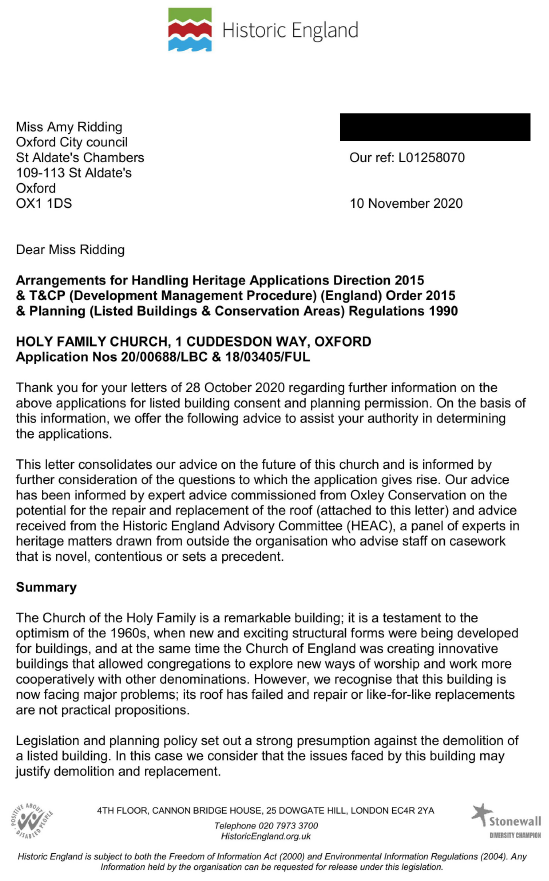 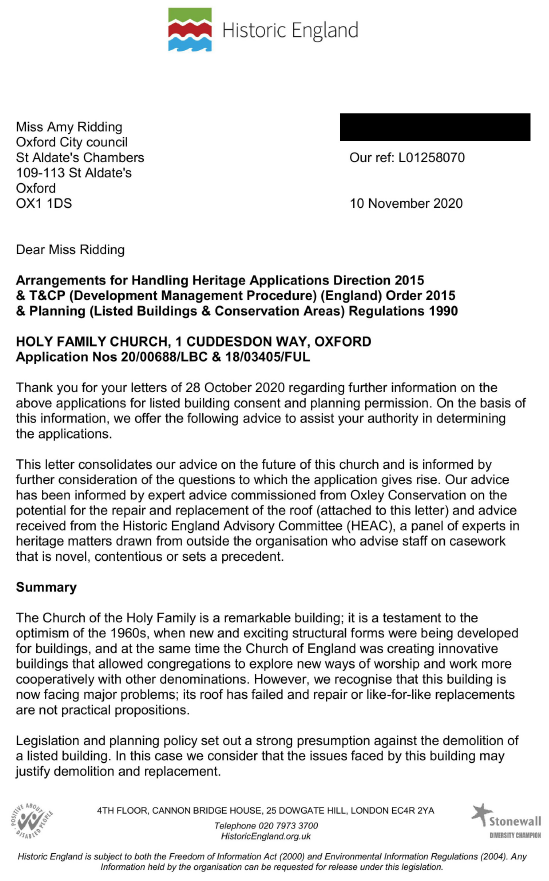 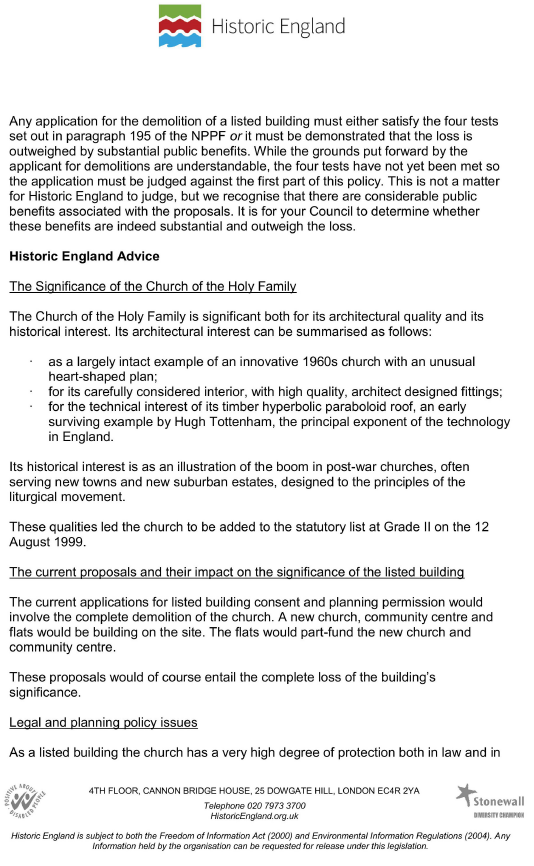 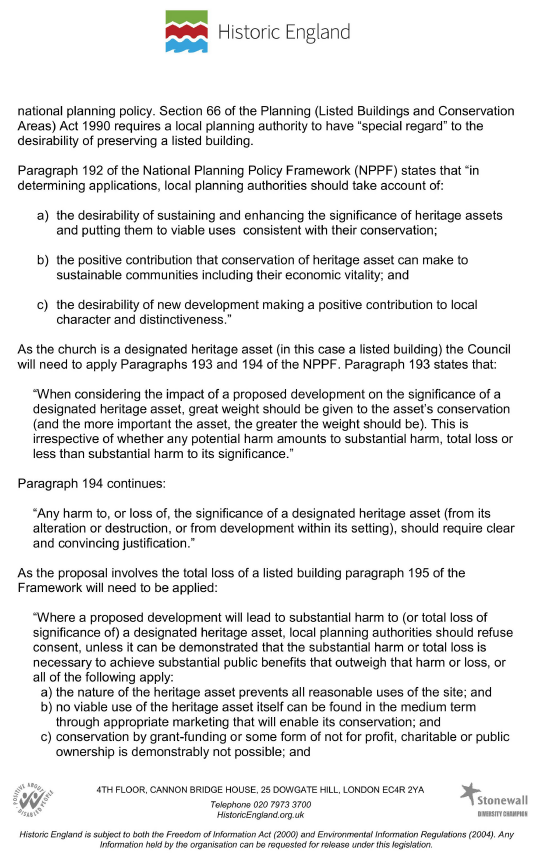 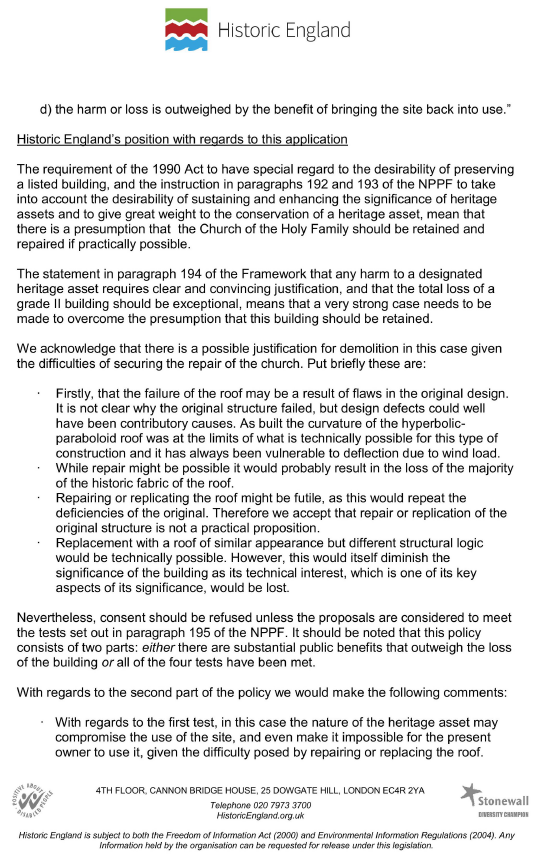 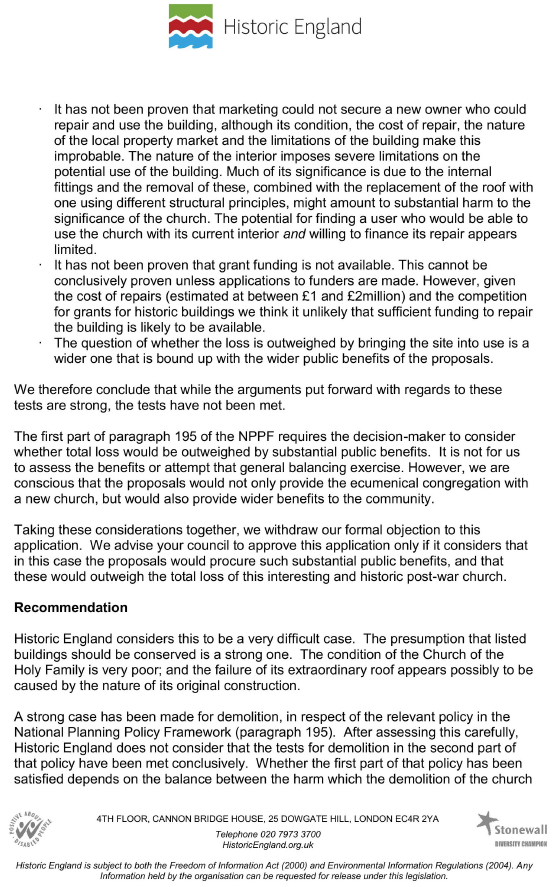 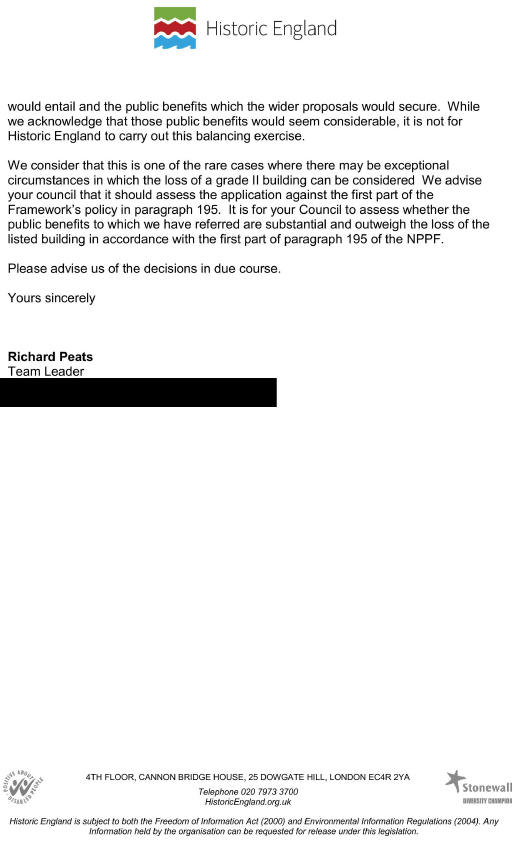 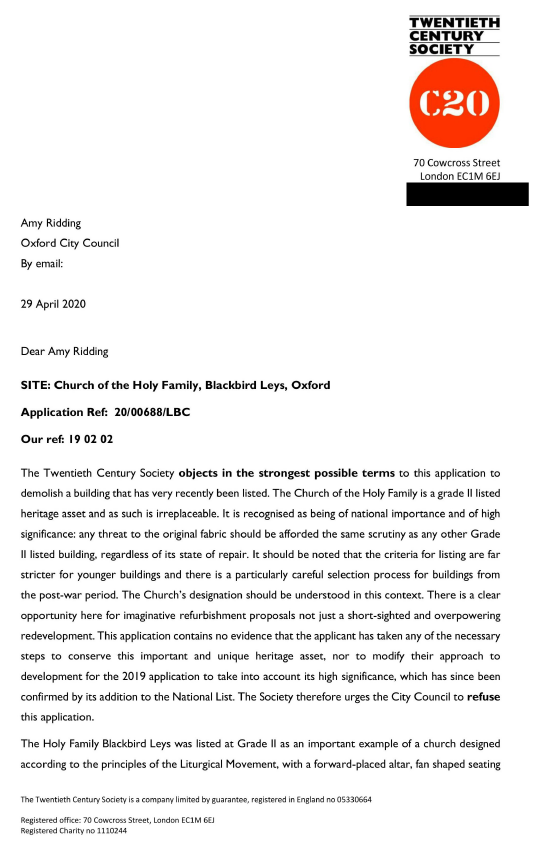 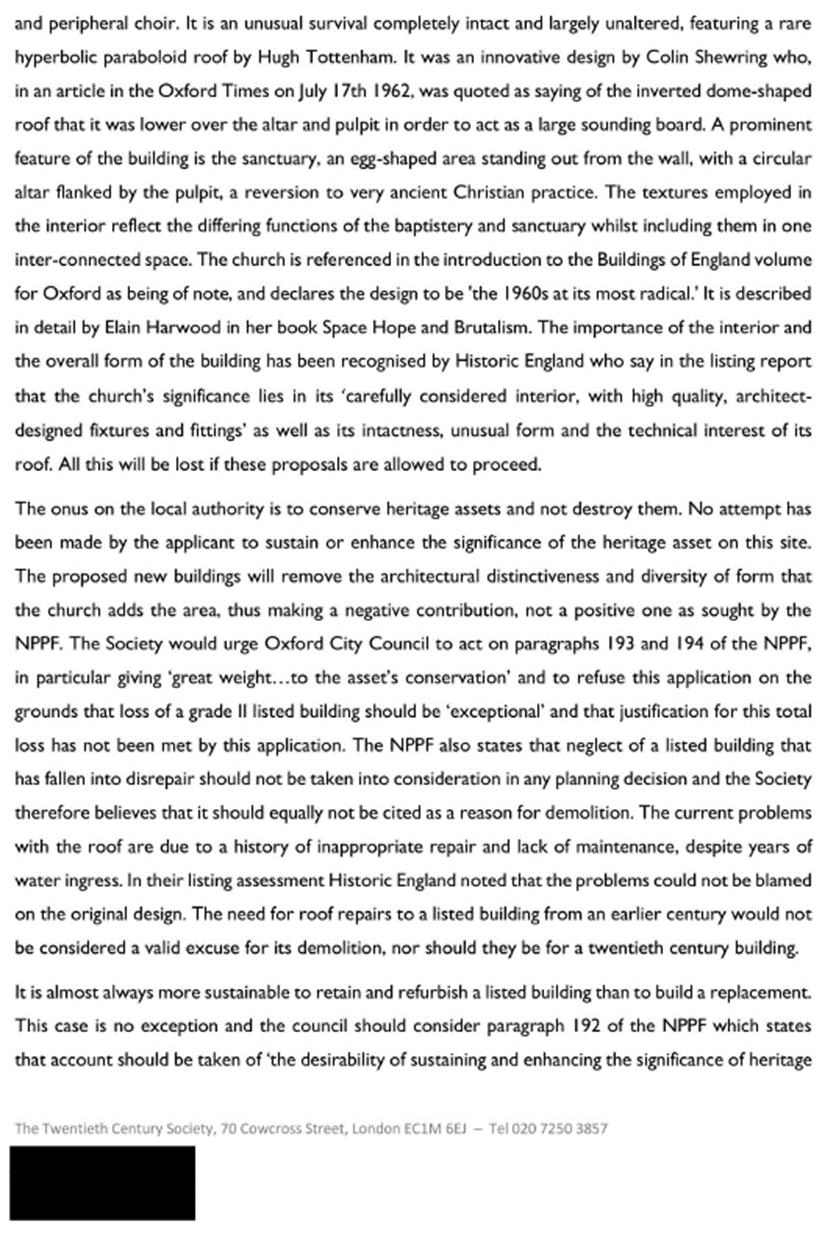 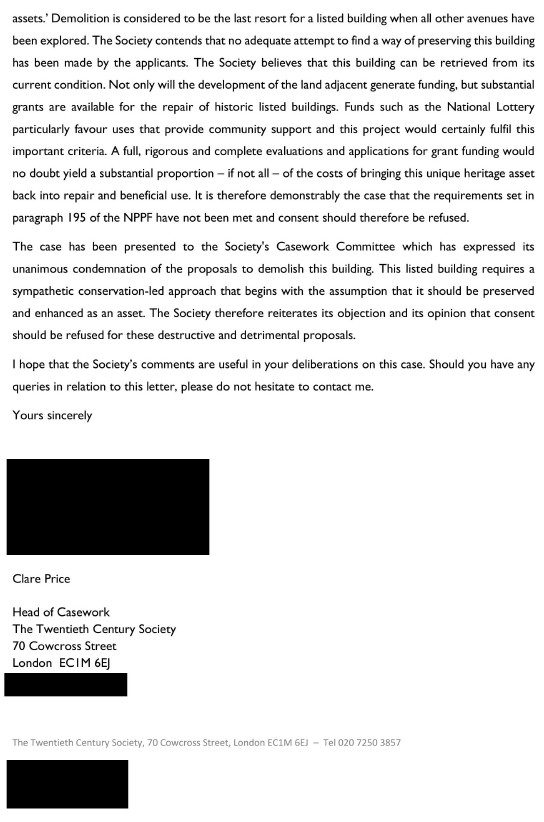 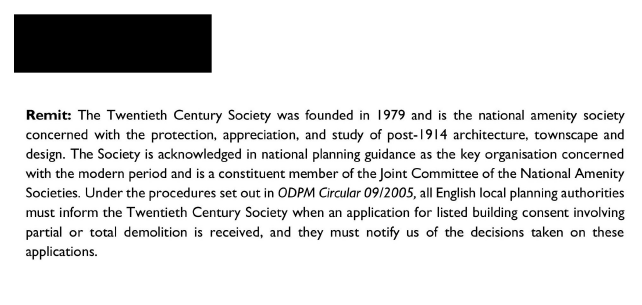 